2023年河南省职业院校技能大赛幼儿教育技能赛项（学生组）竞赛方案一、赛项名称赛项名称：幼儿教育技能赛项编号：GZ058英文名称：Teaching Skills of Preschool Education  赛项组别：高职学生组竞赛形式：团体赛主办单位：河南省教育厅承办单位：开封文化艺术职业学院报到及住宿地点：另行通知二、竞赛目的        深入贯彻党的二十大精神，贯彻落实《国务院关于加快发展现代职业教育的决定》有关要求，进一步发挥我省高等职业教育技能大赛的宏观指导和品牌作用，充分展示我省高等职业院校学前教育专业教育教学成果，密切职业院校之间的交流与合作，推动高职院校教育教学改革，以赛促学、以赛促教、以赛促能，并充分发挥中原地区学前教育教育的辐射和引领作用，最终实现我省学前教育专业的均衡发展。三、竞赛内容根据幼儿园保教工作基本规范，结合当前幼儿园保教工作现状与发展需要，为更好地提升学生专业核心能力与职业综合能力，河南省职业院校技能大赛幼儿教育技能赛项内容设置如下：项目 1：幼儿园教师综合技能测评选手运用相关的知识与技能，表达对素材、作品的理解，表现出较强的儿童意识，作品适宜幼儿学习。项目 1-1：幼儿园保教活动课件制作（完成时间：60 分钟）选手运用现代教育信息技术知识和手段，制作保教活动辅助课件，考查选手掌握现代信息技术手段的能力和水平。（该项目1-1主题内容，包括图片、文字、视频等在内的素材包于大赛前临时编制）项目 1-2：模拟教学（融入技能展示）（完成时间：9 分钟）选手以给定的活动主题为题，运用给定的素材进行教育活动设计并模拟教学，要求目标与内容符合幼儿年龄特点，活动过程丰富，师幼互动充分，活动效果好，并能有机融入、完整呈现所要求的歌曲弹唱（或者歌表演、故事讲述）等技能，考查选手熟练运用所学技能，设计和组织幼儿园实际教学活动的能力。项目提供歌曲、故事等素材。需提交纸质版主题网络图、教育活动设计文稿供裁判参考。项目 1-3：命题画（完成时间：30 分钟）选手借助铅笔、油画棒等工具，运用绘画技能表现命题内容，考查选手的美术理解和表现能力。项目提供绘画工具。（项目 1-3 命题画主题于大赛前临时编制）项目 2：幼儿园保教活动分析与幼儿教师职业素养测评 项目 2-1：幼儿园保教活动分析（完成时间：70 分钟）选手观看5分钟左右的师幼互动视频，并进行观察记录，分析师幼互动中幼儿的行为，对教师的保教言行进行评价分析，提出建议。项目提供师幼互动视频。项目 2-2：幼儿教师职业素养测评（完成时间：20 分钟）选手需要完成50道单项选择题，包含幼儿教师职业基本素养与保育教育两个类别，根据答题正确率计算得分；主要考查选手的人文素养、职业素养、幼儿卫生保健、幼儿心理学、幼儿教育学等知识。（项目 2 幼儿园保教活动分析与幼儿教师职业素养测评于大赛前临时编制）项目 3：幼儿园教育活动设计（完成时间：7 分钟）选手以“规定主题”为设计范围，根据给定的素材与幼儿年龄段，进行幼儿园教育活动设计，主要考查选手的主题网络图设计、集体教学活动设计、说课等综合能力。（项目 1-2、项目 3 合计备赛时间：90 分钟）“幼儿教育技能”赛项内容结构表四、竞赛方式本赛项为团体赛，每队竞赛由两名选手参加全部项目的比赛。大赛设A、B、C三个赛场，其中A赛场选手参加模拟教学（须融入技能展示）的赛项；B赛场选手参加幼儿园保教活动课件制作、幼儿园保教活动分析、幼儿教师职业素养测评和命题画的赛项；C赛场选手参加幼儿园教育活动设计的赛项。所有选手参加B赛场的比赛后，按一天分2个场次（或一天半分3个场次）参加A、C赛场比赛。每位选手参加A赛场的比赛后，立即转入C赛场的比赛，完成该选手的全部赛项。各院校的两位参赛选手在开赛式之后的领队会上，通过抽签确定A、C赛场比赛的场次，每个场次开赛前选手抽取赛位号。团体总分采用各院校两名选手得分之和的计分方式。以正式比赛通知为准。五、竞赛流程（一）竞赛流程 1. A、C 赛场竞赛流程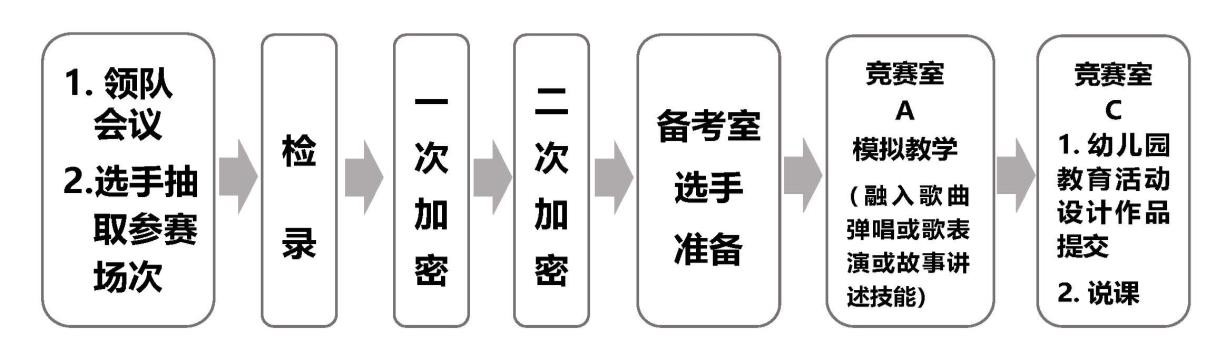 2. B 赛场竞赛流程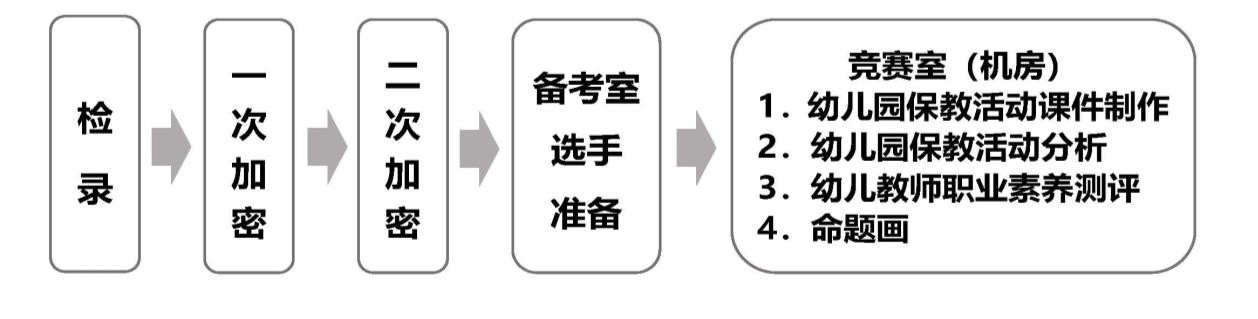 （二）竞赛时间安排（以竞赛指南为准）注：若参赛队伍超过35个队，则启用备用方案，具体事宜将另行通知。说明：A 赛场选手完成模拟教学（须融入技能展示）赛项后，裁判进行现场评分。B 赛场选手在竞赛结束时要及时保存提交“幼儿园保教活动课件”“幼儿园保教活动分析与幼儿教师职业素养测评”答题材料，“命题画”赛项结束后，裁判集中对 B 赛项选手答题材料予以评分。C 赛场选手在完成说课赛项后，裁判进行现场评分。六、竞赛规则（一）参赛选手报名普通高等学校全日制在籍专科学前教育专业的学生(年级和性别不限)；本科院校中高职类全日制在籍学生；五年制高职四、五年级全日制在籍学生。曾获得全国职业院校技能大赛“幼儿教育技能赛项（学生赛）”一等奖的学生，不得再参加此项比赛。参赛选手报名获得确认后不得随意更换。如比赛前参赛选手因故无法参赛，须由省级教育行政部门于相应赛项开赛10个工作日之前出具书面说明，经大赛执委会办公室核实同意后予以更换；竞赛开始后，参赛队不得更换参赛选手。（二）参赛报名1.参赛院校须按照河南省教育厅有关时间要求登录河南省高职院校技能大赛报名系统（http://39.105.49.188），准确填报并提交参赛信息。2.各参赛校以学校为单位注册报名平台，专人负责报名工作。（技术支持：张玺，电话：19837739696）。3.提交报名信息后，参赛院校从系统导出参赛选手报名表、参赛信息汇总表后，连同参赛选手身份证复印件和学信网“教育部学籍在线验证报告”或省招办录取名册复印件各1份并加盖院校公章，报送或邮寄到赛项协办院校（开封文化艺术职业学院）。纸质报名材料接收截止时间2023年11月24日，以邮戳时间为准。邮寄地址：河南省开封市东京大道中段开封文化艺术职业学院教务处225房间（建议使用邮政快递或顺丰快递），联系人：徐老师，联系电话：13781180776。4.协办学校收到纸质报名材料，按参赛条件的要求认真审核参赛选手和指导教师资格，审核通过报名成功。（三）熟悉场地参赛选手应在竞赛日程规定的时间熟悉竞赛场地，选手可进入竞赛场地体验。参赛队熟悉竞赛场地后，认为所提供的设备、工具等不符合竞赛规定或有异议时，必须在 2 小时内由领队提出书面报告送交竞赛仲裁组，提请赛项执委会安排整改，超过时效将不予受理。（四）领队会议比赛第一天上午 10:00 召开领队会议，由各参赛队伍的领队和指导教师参加，会议讲解竞赛注意事项进行赛前答疑。（五）抽签环节领队会议后进入抽签环节，由各参赛队伍的领队或指导教师参加，通过抽签确定各职业院校参赛队伍选手的赛场场次。在正式竞赛前，选手必须携带身份证、学生证、参赛证(简称“三证”)，抽取当天参赛的赛位号，并按抽签顺序参加竞赛。（六）参赛选手入场参赛选手应提前 15 分钟到达赛场，凭身份证、学生证、参赛证（“三证”）检录，不得迟到早退。并根据抽签结果在对应的座位号入座，裁判负责核对参赛选手信息；严禁参赛选手携带与竞赛无关的电子设备、通讯设备及其他相关资料与用品入场。（七）正式比赛参赛选手凭二次加密号牌进入备考室，根据竞赛内容，合理计划安排。各参赛选手统一听从裁判长发布竞赛开始指令后正式开始竞赛，合理利用现场提供的所有条件完成竞赛任务。竞赛过程中，选手须严格遵守相关操作规程，自觉接受裁判员的监督和警示，以确保比赛人身及设备安全。选手因个人操作失误造成人身安全事故和设备故障时，裁判长有权中止该选手竞赛；如非选手个人因素出现设备故障而无法竞赛，由裁判长视具体情况做出裁决，如裁判长确定设备故障可由技术支持人员排除故障后继续竞赛，将给参赛选手补足所耽误的竞赛时间。竞赛结束，选手须完成现场清理并经裁判员同意后方可离开。（八）成绩评定与公布 竞赛为团体赛，每队由两名选手组成，分别参加所有赛项，最后累加得分形成本队最后成绩。成绩在赛项监督仲裁组、赛项工作人员监督下，由监督仲裁组对竞赛成绩进行抽检复核。复核无误后由裁判长和监督仲裁组人员签字确认，并报赛项执委会备案，由大赛执委会办公室公布成绩。（九）竞赛纪律任何人不得以任何方式暗示、指导、帮助和影响参赛选手。对造成后果的视情节轻重酌情扣除参赛选手成绩，并处理相关人员。竞赛过程中，除参加当场次竞赛的选手、执行裁判员、现场工作人员和经批准的人员外，其他人员一律不得进入竞赛现场，选手完成比赛后应及时退出现场。对不听劝阻、无理取闹者追究责任，并通报批评。对违反竞赛纪律的参赛选手及所在代表队，视情节轻重、后果影响程度，予以取消竞赛评奖资格并通报批评。所有专家和裁判的工作纪律将严格参照执行《河南省职业院校技能大赛专家和裁判工作管理办法》。七、技术规范本赛项设计符合《职业能力标准》《课程标准》《专业标准》《幼儿园教育指导纲要（试行）》《3—6 岁儿童学习与发展指南》《中小学和幼儿园教师资格考试标准（试行）》等文件精神以及各竞赛项目相应专业知识及技能方面的教学要求和技术规范。幼儿卫生学：掌握幼儿卫生保健基础知识，包括幼儿基本生理特点、幼儿心理卫生、幼儿园教育活动卫生以及物质环境卫生等知识，能够正确运用幼儿营养配餐、疾病护理和急救等技术，保障幼儿健康。幼儿心理学：关爱幼儿，重视幼儿身心健康,将保护幼儿生命安全放在首位。熟悉幼儿动作发展、认知发展、情绪情感发展、个性、社会性发展的基本规律和特点，能运用观察、谈话、作品分析、实验等基本研究方法初步了解幼儿的发展状况和教育需求。实施科学的保育和教育，促进幼儿身心全面协调发展。幼儿教育学：熟悉了解我国幼儿教育目标与内容，理解幼儿园生活活动、游戏与教学的内涵，树立正确的儿童观、教育观和师德观；珍视游戏和生活的独特价值，重视环境和游戏对幼儿发展的独特作用，掌握幼儿园教师的素质结构与要求。幼儿园活动设计：掌握幼儿园教育活动的目标、内容、组织与指导策略，掌握各领域教育活动设计的流程、思路，在教育活动的设计和实施中体现趣味性、综合性和生活化，能灵活运用各种组织形式和适宜的教育方式。体现幼儿园教育活动的新理念，尊重幼儿，注重培养幼儿良好的学习品质。幼儿行为观察：树立正确的儿童观，形成幼儿行为观察与记录的意识；掌握幼儿行为观察与记录的基本内容、要求和方法，并提出科学的保教建议。幼儿教师口语：普通话发音标准，达到普通话水平测试二级乙等以上水平；掌握故事讲述及儿童诗歌、散文的朗诵等技巧。幼儿歌曲弹唱：具有相应的艺术表现能力，掌握声乐基础理论与技能技巧，弹唱完整、准确、流畅，歌唱咬字、吐字清晰，声音自然，表现具有儿童化特征。幼儿歌表演：掌握歌表演的基本舞蹈和表演技能，能合理运用各种舞蹈语汇进行创编和表演；肢体动作协调，动作连接顺畅，舞蹈动作优美；表情适宜，表演与歌曲情绪一致，适合幼儿学习与欣赏。幼儿美术：掌握油画棒绘画的基本知识和技能；能合理运用主题元素和绘画技巧进行命题创作。主题鲜明、构图合理，富有美感和儿童趣味，具有新颖性和个性。幼儿园课件制作：掌握一定的现代教育信息技术知识和手段，能根据主题素材设计制作课件；遵循《幼儿园教育指导纲要》，主题突出，符合幼儿年龄、认知和情感，具有设计和处理文字、图片、声音、视频素材的能力，合理运用超链接、切换、动画效果等技术，效果形象直观，幼儿喜闻乐见。八、技术环境（一）竞赛环境备考室：A、C赛项设单人单间备考，每间需配备课桌椅一套、钢琴一台、签字笔（红黑各一支）、HB 铅笔、高级绘图橡皮擦；A4试题纸 12 张、A4 草稿纸 12 张，采用《通用大赛考核技术平台》《大赛加解密统分核分系统》。场地要求：多媒体教室、普通教室、琴房的数量要与参赛选手人数相匹配，各场地根据要求在适当的位置配备录像设备、钢琴，并有能容纳师生共同观摩的场地。等候室、备考室的大小、数量要与参赛选手人数相匹配，参赛选手独立座位，并配有应急考场。1. A 赛场竞赛环境（模拟教学）场地要求：提供品牌钢琴一架，场内不能有明显的回音，有利于选手声音的传递，隔音效果良好；场内光线充足、明亮，可以轻松地阅读白纸上的黑色5号字，提供宣传大赛主题的统一背景板（尺寸大小根据竞赛室情况确定）。等候室、备考室的大小、数量要与参赛选手人数相匹配，参赛选手独立座位，并配有应急考场。在适当的位置配备录像设备,《大赛考核技术平台》支持赛项比赛。2. B 赛场竞赛环境（机房）场地要求：标准化计算机教室和命题画竞赛场地，场地大小要与参赛人数相匹配，参赛选手独立座位，单人单桌。场内光线充足、明亮，可以轻松地阅读白纸上的黑色5号字；不可有引起屏幕反光的强光，不可影响观看计算机屏幕的内容。选手每人一份命题画用具：8开图画纸 1 张，2B 铅笔 1 支,黑色勾线笔 1 支，24 色普通油画棒一盒。在适当的位置配备录像设备，《大赛考核技术平台》支持赛项比赛。提供宣传大赛主题的统一背景板（尺寸大小根据竞赛室情况确定）。3. C 赛场竞赛环境（说课）场地要求：场内不能有明显的回音，有利于选手声音的传递，隔音效果良好；场内光线充足、明亮，可以轻松地阅读白纸上的黑色 5号字，提供宣传大赛主题的统一背景板（尺寸大小根据竞赛室情况确定）。（二）技术环境机房软件环境：Windows10、Office 2016(含Word、Excel、PowerPoint)、Flash8、Windows图片查看器、PhotoshopCS5。输入法包括：搜狗拼音输入法、微软拼音、搜狗五笔输入法。技术要求：专业的摄录系统，用于后续大赛视频成果转化等，高清的多媒体投影系统，能实现清晰录播。九、技术规范本赛项设计符合《职业能力标准》《课程标准》《专业标准》《纲要》《指南》《中小学和幼儿园教师资格考试标准（试行）》等文件精神以及各竞赛项目相应学科知识及技能方面的教学要求和技术规范。十、竞赛样题（一）“幼儿教育技能”赛项赛卷结构竞赛赛题由公开题和应变题组成。其中公开题从题库中抽取，占赛卷总分的70%。应变题在大赛前临时编制，考察参赛选手的临场发挥能力，赛前不予公开，分值占赛卷总分的30%。（二）应变题命题要求1.幼儿园保教活动课件制作该项目提供包括图片、文字、视频等在内的素材包，素材要直观、生动、丰富、完整，符合幼儿年龄及活动领域，满足超链接、切换、动画效果等技术制作要求。要求选手运用现代教育信息技术手段，制作保教活动辅助课件，答题时间60分钟。2.幼儿园保教活动分析提供5分钟左右时长的师幼互动视频，要求选手观看视频，写出师幼互动观察记录，对幼儿的个性、社会性发展以及学习心理等特点进行分析，根据《纲要》《指南》的精神，对教师的保教言行进行评价分析，对教育活动中存在的问题提出建议。该赛项提供空白答题纸，答题时间70分钟。3.幼儿教师职业素养测评设计50道单选题，包含职业基本素养与保育教育两个类别，即人文素养、职业素养、幼儿卫生保健、幼儿心理学、幼儿教育学等内容。答题时间 20 分钟。4.命题画命题要反映幼儿年龄特点，能够展示幼儿童稚纯真之美和幸福童年生活。要求使用铅笔、油画棒等工具，答题时间 30 分钟。竞赛样题：（参照2023 年全国职业院校技能大赛(高职组) “幼儿教育技能”赛项赛卷题库）1.序号：第 03 卷2.题目：主题活动——中班“夏天来了”（相关素材见附件）3.内容：（1）主题网络图设计（书面作答）（2）教学活动设计（1 课时）（书面作答）（3）模拟教学（1 课时）（口头作答）（4）说课（口头作答）4.基本要求：（1）主题网络图：根据附件提供的素材，综合幼儿发展各领域以及幼儿园活动的类型，围绕主题设计主题网络图。主题网络图绘制要具有科学性、丰富性、操作性等特点，充分考虑到幼儿的主体性、兴趣性、适宜性和家园合作等因素。网络图至少有三个层级（包含主题名称一级），第二、三层级至少有三个活动。（2）幼儿园教育活动设计：根据主题素材与年龄段，融入故事 讲述技能，设计1课时（20 分钟）集体教学活动的教案。教案格式完整规范，语言清晰、简洁明了，目标设计、内容选择、方法运用等符合幼儿年龄特征和领域特点。（3）模拟教学：根据主题素材和教学设计进行模拟教学。教学活动过程要自然流畅，师幼互动充分，活动效果好，完整展示故事讲述，在 9 分钟内完成。（4）说课：根据模拟教学，就目标、内容、方法、过程设计等进行说课，说清楚“学什么、教什么”“怎么学、怎么教”，以及“为什么”等问题，条理清楚，逻辑性强，语言规范，表达流畅，在7分钟内完成。附件：主题活动——中班“夏天来了”1.主题背景介绍夏天，对于小朋友们来说，是一个开心的季节。同时，也是小朋友长身体、长见识的季节。夏天好玩的东西可多了！尤其是到了暑假，可以外出旅游、爬山、抓昆虫，还可以游泳、吃冰淇淋……夏天正一步步向我们走来，忽而晴空万里，忽而大雨倾盆。连太阳也变得炽热起来，小朋友们穿上了凉爽的夏装，身边的一切都在发生着变化,让我们和小朋友一起快乐地享受夏天的美好时光吧！2.主题素材（1）故事：《小花狗学游泳》 夏天来了，火辣辣的太阳烤着大地。小花狗来到湖边玩，它看见白鹅在湖里悠闲地游来游去。小花狗就把前脚伸进湖里，“啊！湖水冰冰凉凉,真舒服！” 小花狗也想下去游泳，可它不会游泳，怎么办呢？于是，它决定学游泳。小花狗对白鹅说：“白鹅姐姐，白鹅姐姐，请教我学游泳吧！”白鹅爽快地答应了，说：“学游泳很简单，你把脚伸进湖里，使劲甩来甩去就可以了。”说着，白鹅就把小花狗驮到了湖中央，它让小花狗滑到水里。小花狗的脚在湖里甩来甩去，身子却一直往下沉，水都要淹到了它的嘴和鼻子啦！白鹅连忙游过去把它驮到了岸上，可是小花狗还是灌了一肚子水，肚子鼓得像皮球。过了几天，小花狗又看见青蛙在游泳，它觉得青蛙游得很漂亮。小花狗对青蛙说：“青蛙哥哥，青蛙哥哥，请教我学游泳吧！”青蛙高兴地答应了，说：“学游泳很容易，讲究四肢协调，动作优美，只要四条腿往后一蹬，向前猛地一跳，就行了。”于是，小花狗四条腿往后一蹬，只听“扑通”一声，小花狗掉进了湖里。青蛙看见了连忙游过去，可是青蛙太小了，救不起小狗。小狗的身体直往下沉，它四肢乱蹬，拼命挣扎。大水牛看到了就在岸边喊：“对了，小花狗，就是这样，就是这样，你自己游过来吧！”小花狗拼命地东扭西扭，姿势虽然难看，但是很快游到了岸边。哇！小花狗终于用自己的办法学会了游泳。小朋友们，你是怎样在教练的指导下安全地学习游泳呢？（2）小资料：为什么牵牛花在早晨开花 牵牛花为什么在早晨开花，中午就打蔫了呢？清晨，牵牛花迎着太阳，张开紫色、白色、红色的小喇叭。到了中午，它为了减少水分流失，就关闭了花朵，进入休眠状态。生物的生活习性总是经过长期的自然进化而形成的，但也受环境因素的影响，比如阳光、温度、湿度。早晨的空气湿润，阳光柔和，对牵牛花最为适宜，这时牵牛花花瓣的上表皮细胞比下表皮细胞生长得快，于是花瓣向外弯曲。这样，花就开了，其他的花开也是这个道理。到了中午，阳光强烈、空气干燥，娇嫩的牵牛花花朵因缺少水分而只好闭合了。（3）小资料：雷雨是怎样形成的 雷雨的形成要具备一定的条件，即空气中要有充足的水汽，要有使湿空气上升的动力，而且空气要能产生剧烈的对流运动。夏季由于受暖湿气流影响，空气潮湿，同时太阳辐射强烈，近地面空气不断受热而上升，上层的冷空气下沉，易形成强烈对流，所以多雷雨。夏天往往会出现狂风大作、雷雨交加的天气现象。持续及强烈的雷雨，往往可达暴雨程度。（4）小资料：防暑降温小妙招 注意补充水分。夏天热易出汗，宝宝身体水分流失较多，一定要注意及时补充。宝宝多喝白开水不仅可以解暑降温，还能补充水分，是最安全的补水选择。饮食应清淡卫生。夏季饮食应以清淡、易于消化的食物为主，不能多吃冷饮，也不能用饮料解暑，应多吃新鲜的水果和蔬菜。根据气温增减衣服。家长要根据气温环境的变化给孩子合理增减衣服。只要宝宝的小手和小脚摸上去不凉，就表明穿得比较适度。但要注意宝宝的小肚皮比较薄，易着凉，引发拉肚子，妈妈最好给胸腹盖上保温的小被子。适当减少户外活动。35度以上的高温下带孩子晒太阳的做法是不可取的，应尽量选择清晨或晚上比较凉爽的时间去活动。适当使用空调，注意居室通风。居室环境要保证清爽，也可以使用空调和电风扇，温度保持在25-30摄氏度为佳。开空调时还要经常通风换气，每两小时开窗一次，每次通风半小时。（5）小资料：火把节 火把节是彝族、白族、纳西族、基诺族、拉祜族等民族的传统节日，有着丰富的民俗文化内涵，被称为“东方的狂欢节”。不同的民族举行火把节的时间也不同，大多是在农历的六月二十四，主要活动有斗牛、斗羊、斗鸡、赛马、摔跤、歌舞表演、选美等。（6）手工：西瓜扇 主要材料：纸盘、雪糕棍、剪刀、胶水、水彩笔等。（7）歌曲：夏天的雷雨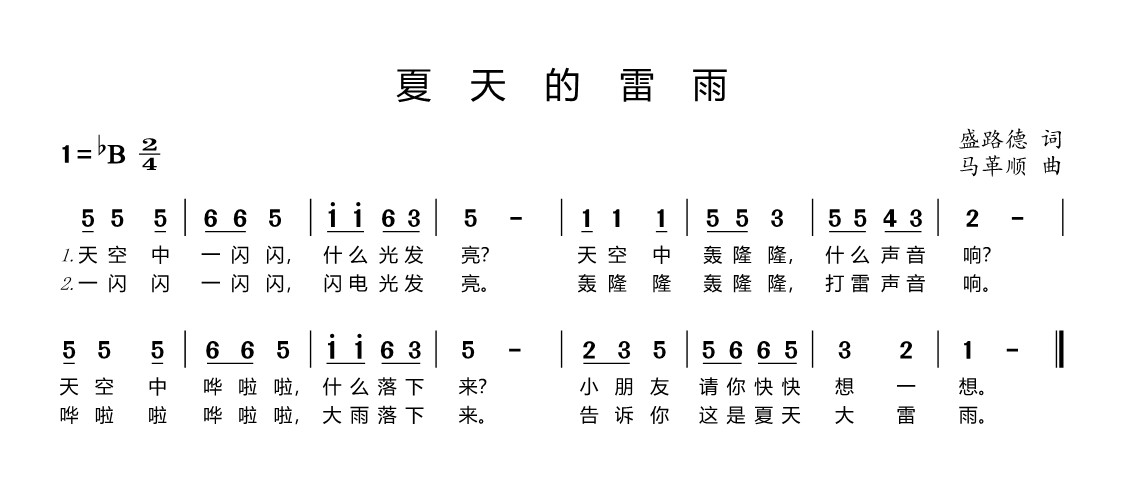 十一、赛项安全按照《河南省职业院校技能大赛安全管理规定》的有关要求，按照赛事组织委员会的要求，围绕“保安全、保畅通、保稳定”的总目标，制定周密详细的工作方案，确保大赛期间参赛选手、指导教师、裁判员、工作人员及观众的人身安全，确保大赛顺利进行。（一）赛项环境赛场周围要设立警戒线，防止无关人员进入发生意外事件。根据疫情防控等实际需要合理划定警戒区域范围，无关人员不得进出，在警戒区域范围外设置告示牌，防止赛场外人员聚集。比赛现场内应参照相关职业岗位的要求为选手提供必要的劳动保护，要明确标识考生流动路线，实行单向流动，保持安全距离。在具有危险性的操作环节，裁判员要严防选手出现错误操作。承办院校应提供保证应急预案实施的条件，并配备急救人员与设施。赛项执委会须会同承办院校制定开放赛场和体验区的人员疏导方案。赛场环境中存在人员密集、车流人流交错的区域，除了设置齐全的指示标志外，须增加引导人员，并开辟备用通道。大赛期间，承办院校须在赛场管理的关键岗位，增加力量，建立安全管理日志。在参赛选手进入赛位、赛事裁判工作人员进入工作场所，赛项承办院校有责任提醒、督促参赛选手、赛项裁判、工作人员严禁携带通讯、摄录设备，禁止携带未经许可的记录用具。如确有需要，由赛场统一配置、统一管理。大赛期间，要对赛场、设施设备和比赛用品进行全面消毒，并在明显处张贴完成标识。要保证环境卫生和良好通风，尽可能使用自然通风。（二）生活条件1.大赛期间，原则上由赛项承办院校统一安排参赛选手和指导教师食宿。承办院校须尊重少数民族的信仰及文化，根据国家相关的民族政策，安排好少数民族选手和教师的饮食起居。2.大赛期间，安排的住宿地应具有相应经营许可资质。大赛期间的住宿、卫生、饮食安全等由赛项执委会和承办院校共同负责。3.大赛期间，有组织的参观和观摩活动的交通安全由赛项执委会负责。赛项执委会和承办院校须保证比赛期间选手、指导教师、裁判员和工作人员的交通安全。（三）参赛队职责1.各省、自治区、直辖市在组织代表队时，须安排为参赛选手购买大赛期间的人身意外伤害保险。2.各省、自治区、直辖市参赛队组成后，须制定相关安全管理制度，落实安全责任制，确定安全责任人。3.各参赛单位须加强对参赛人员的安全教育与管理，并与赛场安全管理对接。（四）应急处理比赛期间发生意外事故，发现者应第一时间报告赛项执委会，同时采取措施，避免事态扩大。赛项执委会应立即启动预案予以解决并报告赛区执委会。赛项出现重大安全问题可以停赛，是否停赛由赛区执委会决定。事后，赛项执委会应向大赛执委会报告详细情况。（五）处罚措施1.因参赛队自身原因造成重大安全事故的，将取消其获奖资格。2.参赛队有发生重大安全事故隐患，经赛场工作人员提示、警告无效的，可取消其继续比赛的资格。3.赛事工作人员违规的，按照相应的制度追究责任。情节恶劣并造成重大安全事故的，由司法机关追究相应法律责任。十二、成绩评定（一）裁判员人数与条件共设20名裁判，1名裁判长，15名裁判员，A、B、C三个赛场各设5名裁判员；另有加密裁判4名负责检录、加密与解密环节的裁判工作。裁判长1人：具有学前教育专业理论知识和实践能力、省级以上幼儿教育技能赛项裁判长的工作经历、在国内学前教育领域具有一定的影响力，以及正高级职称和双师型教师资格。A赛项裁判5人：具有学前教育专业理论知识和教学能力、省级以上裁判和本专科院校10年以上教学经历、副高级以上职称。其中，1人须具有学前艺术教育专业知识和能力，1人须具有学前语言教育知识和能力，1人须具有幼儿园10年以上工作经历。B赛项裁判5人：具有学前教育专业理论知识和教学能力、省级以上裁判和本专科院校10年以上教学经历、副高级以上职称。其中，1人须具有教育信息技术专业知识和能力，1人须具有美术专业理论知识和能力。C赛项裁判5人：具有学前教育专业理论知识和教学能力、省级以上裁判和本专科院校10年以上教学经历、副高级以上职称。其中，1人须具有学前艺术教育专业知识和能力，1人须具有学前语言教育知识和能力，1人须具有幼儿园10年以上工作经历。加密裁判4人：具有省级及以上裁判和本专科院校10年以上教学经历，副高级及以上技术职称。（二）评分方式由各组裁判逐项分组评判，最后累计各队两位参赛选手的比赛成绩，为最终比赛结果。（三）成绩产生在监督仲裁组监督下，由裁判长指定解密裁判启封检录抽签二次加密档案、一次加密档案，找出各参赛队与加密对应关系；将竞赛结果分别由加密号转换为参赛队；将相应赛项的分值加和，其中参赛队总分取两名选手的个人成绩相加得出总分；然后进行分值排序；打印封装。团队总分构成如下。对于总分相同的团体，按照“幼儿教育活动设计”、“模拟教学”、“幼儿保教活动分析与幼儿教师职业素养测评”、“幼儿保教活动课件制作”赛项的顺序，依次比较各项目得分，得分高者排在前面。如果每项的得分都一样，名次并列。（四）成绩复核为保障成绩评判的准确性，监督组将对赛项总成绩排名前30%的所有参赛队伍（选手）的成绩进行复核；对其余成绩进行抽检复核，抽检覆盖率不得低于15。如发现成绩错误以书面方式及时告知裁判长，由裁判长更正成绩并签字确认。复核、抽检错误率超过5的，裁判组将对所有成绩进行复核。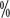 （五）成绩公布团队成绩按选手平均得分计分，满分100分。最终成绩经复核无误，由裁判长、监督仲裁组人员共同签字确认后公布，公布2小时无异议后即可宣布，闭赛点评时予以公布。（六）特殊情况参赛队伍如有损坏赛场提供的设备等不符合职业规范的行为，视情节扣5-10分。在竞赛时段，参赛选手如有不服从裁判及监考、扰乱赛场秩序等行为情节严重的，取消参赛队评奖资格。有作弊行为的，该选手成绩所有赛项分数计“零”分。裁判宣布竞赛时间到，选手仍强行操作的，该选手该项成绩计“零”分，取消参赛队奖项评比资格。项目1	幼儿园教师综合技能测评（基本功）（共45分）项目 1-1	幼儿园保教活动课件制作（共 5 分）项目 1-2  模拟教学（教学过程中完整呈现歌曲弹唱或歌表演或故事讲述技能）（共 35 分）项目 1-3  命题画（共 5 分）项目 2幼儿园保教活动分析与幼儿教师职业素养测评（共 20 分）项目 3	幼儿园教育活动设计（共 35 分）十三、奖项设置按照《河南省教育厅办公室关于举办2023年河南省高等职业教育技能大赛的通知》（教办职成〔2023〕307号）执行。十四、赛项预案本届大赛活动现场突发事件应急处理工作由河南省职业院校技能大赛幼儿教育技能竞赛执委会统一领导，承办院校成立相应的应急小组，明确组织机构，落实相关责任，实行统一领导，分级负责。（一）把握全局，注重预防增强忧患意识和责任意识，充分考虑各种可能发生的事故和突发事件。（二）快速反应，有效控制突发事件发生后，大赛现场安全保卫负责人应迅速到位。（三）发现问题，及时上报突发性事件发生后，负责大赛现场的安全应急小组人员应及时报告上级领导。（四）启动大赛应急处置程序1.大赛过程中现场发生漏电、火灾、设施倒塌等重大安全事故时：（1）现场负责人立即宣布停止一切活动；（2）现场工作人员迅速切断电源；（3）各安全通道值班工作人员迅速打开全部安全通道。2.选手在车辆接送过程中发生车辆交通事故时：现场人员立即疏散事故车内人员，抢救伤员并拨打急救电话120。（五）安全事故应急预案1.人身意外伤害及疾病应急预案2.食品安全与医疗卫生预案3.交通事故安全预案4.火灾安全事故紧急处理应急预案（六）比赛机房异常情况应急预案1.异常情况应急处置原则：预防为主，快速反应，分级负责，常备不懈。2.赛前机位冗余。3.赛前安全检查。4.赛中秩序维护。安排足够的机房管理人员及电脑维护人员。（七）其他突发事件应急处理大赛中，全体领导均要以高度的责任心对每个参赛人员的安全负责。所有工作人员要坚守自己的岗位，确保安全第一，不得擅离职守。十五、竞赛须知（一）参赛队须知1.参赛队名称：统一使用规定的地区代表队，不得使用其他组织、团体的名称。2.参赛队不得跨校组队。3.指导教师：每支参赛队可配两名指导教师，指导教师经报名并通过资格审查后确定。4.所有参赛学生往返的交通费、食宿费及保险费由各参赛队自理。5.各参赛队须按规定时间到规定地点报到，按要求履行报到手续，领取赛项材料，了解比赛安排等情况，有问题须由领队及时与接待人员或赛项执委会联系。6.比赛过程中或比赛后发现问题，应由领队在当天向赛项执委会提出陈述。(二)指导教师须知1.各参赛队要发扬良好道德风尚，听从指挥，服从裁判，不弄虚作假。如发现弄虚作假者，取消参赛资格，名次无效。2.学习领会本赛项规程各项要义，准时参加领队会、开赛式、闭赛式等会议或仪式，认真贯彻落实规程要求和会议精神，协助赛项执委会安排好本队选手参赛的各项事宜。3.按时参加领队会上 A、C 赛场的场次抽签活动，确认本队选手比赛出场顺序，确保本队选手准时、顺利参加各项比赛。4.熟悉比赛流程，妥善安排好本队人员每天的吃、住、行等日常生活，保证安全，并与相关赛务工作小组保持联系。5.严格执行比赛各项规定，加强对参赛人员的管理，指导选手做好赛前的一切技术准备和应试准备。比赛期间不得私自接触赛项裁判。6.参赛队对评分、评奖、处罚等有异议拟申诉的，统一由领队在评分、评奖结果和处罚决定公布后 2 小时内，向赛项监督仲裁组递交书面申诉报告。口头报告或其他人员要求解释处理，仲裁委员会将不予受理。7.做好本队人员的思想教育和选手业务辅导、心理疏导工作，引导选手树立正确的比赛观，团结互相，弘扬优良赛风。8.自觉遵守比赛规则，尊重、支持裁判和赛项工作人员的工作，不进入比赛及其他禁止入内的区域，确保比赛有序、高效、公平、公正进行。(三)参赛选手须知1.参赛选手须认真学习本赛项规程，熟知比赛规则，严格按照规则参加各项比赛，保证人身及设备安全，接受裁判员的监督和警示，文明竞赛。2.参赛选手报到和赛前检录须持本人身份证、学生证及参赛证；赛前检录迟到超过 15 分钟的选手，视作弃权，不得入场比赛；已检录入场的选手未经允许，不得擅自离开赛场。赛前练习和走台须按统一安排的时间及场地；具体比赛时间、顺序在参赛队领队会议抽签决定。3.参赛选手由志愿者引导进入赛场，并在指定地点等候比赛，不得随意走动，不得大声喧哗。4.在比赛过程中，要尊重裁判和赛场工作人员，自觉遵守赛场纪律和秩序。严格按照规定程序操作，爱护比赛现场的设备和器材，注意安全，防止意外事故发生。5.参赛选手应遵守赛场纪律，服从赛项执委会的指挥和工作人员的安排。诚信参赛，拒绝舞弊，竞赛期间不准携带任何通讯工具、移动存储器、照相器材等与竞赛无关的用品。一旦发现弄虚作假等舞弊行为，即取消该选手的比赛资格和成绩，并通报批评。6.参赛选手赛场外的管理由各参赛队领队和指导教师负责。7.参赛选手在比赛过程中，不可呈现所在院校及选手本人的任何信息。(四)工作人员须知1.赛项各种工作人员须佩戴由赛项执委会统一印制的相应证件，着装整齐，按时进入工作岗位。2.服从统一指挥，认真履行职责，做好比赛各项服务工作，尽职尽责完成分配的抽签、检录、计时、计分等各项任务，保证比赛顺利进行。3.除赛项执委会成员、专家组成员、现场裁判、赛场配备的工作人员外，其他人员未经赛项执委会允许不得进入赛场。4.严格执行赛项规程，认真维护赛场秩序，仔细检查、核准选手证件，引导选手进入和离开赛场，不得带领非参赛选手进入赛场。未经赛项执委会同意，任何无关人员不得进入竞赛区域。5.新闻媒体人员等进入赛场必须经过赛项执委会允许，并且听从现场工作人员的安排和指挥，不得影响竞赛正常进行。6.竞赛出现技术问题（包括设备、器材等）应与裁判组及时汇报，按照裁判要求进行相关处理。7.如遇突发事件，要及时向执委会报告，同时做好疏导工作，避免重大事故发生。8.坚守岗位，不做与工作无关的事情。裁判及监场人员在竞赛进行时一律关闭并上交手机，集中保管。十六、申诉与仲裁（一）本赛项在比赛过程中若出现有失公正或有关人员违规等现象，代表队领队可在比赛结束后2小时之内向监督仲裁组提出书面申诉。大赛采取两级仲裁机制，赛项设监督仲裁组，赛区设仲裁委员会，申诉主体为参赛队领队。（二）申诉应在竞赛结束后2小时内向赛项监督仲裁组提出，超过时效不予受理。申诉启动时，参赛队向赛项监督仲裁组递交领队亲笔签字同意的书面报告。书面报告应对申诉事件的现象、发生时间、涉及人员、申诉依据等进行充分、实事求是的叙述。非书面申诉不予受理。（三）赛项监督仲裁组在接到申诉后的2小时内组织复议，并及时反馈复议结果。申诉方对复议结果仍有异议，可由省（市）领队向赛区仲裁委员会提出申诉。赛区仲裁委员会的仲裁结果为最终结果。（四）申诉方不得以任何理由拒绝接收仲裁结果，不得以任何理由采取过激行为扰乱赛场秩序。仲裁结果由申诉人签收，不能代收，如在约定时间和地点申诉人离开，视为自行放弃申诉。申诉方可随时提出放弃申诉。十七、竞赛观摩竞赛设置专门的观摩室，竞赛观摩对象为参赛院校师生及相关从业人员。观摩要求：（一）观摩凭观摩证、选手证、领队证、指导教师证、工作证等相关证件入场，按工作人员要求在指定区域内观摩。（二）保持安静，不得喧哗。（三）若出现干扰比赛正常进行的行为，工作人员有权将相关人员带离现场。十八、竞赛录播本赛项从抽签加密开始，对比赛过程进行录播。赛项执委会将组织专业人员进行竞赛过程、开赛式、闭赛式的摄录工作，在赛场设立专业的摄录系统，高清的多媒体投影系统进行录播。通过摄录像，记录竞赛全过程，在赛后制作优秀选手获奖作品、裁判专家点评等视频资料，突出赛项的技能重点与优势特色。项目项目主要内容比赛时长分值项目一幼儿园教师综合技能测评1.幼儿园保教活动课件制作60 分钟5 分项目一幼儿园教师综合技能测评2.模拟教学9 分钟10 分（技能）项目一幼儿园教师综合技能测评2.模拟教学9 分钟25 分（模拟）项目一幼儿园教师综合技能测评3.命题画30 分钟5 分项目二幼儿园保教活动分析与幼儿教师职业素养测评1.幼儿园保教活动分析70 分钟10 分项目二幼儿园保教活动分析与幼儿教师职业素养测评2.幼儿教师职业素养测评20 分钟10 分项目三幼儿园教育活动设计1.主题网络图设计7 分钟5 分项目三幼儿园教育活动设计2.集体教学活动设计7 分钟10 分项目三幼儿园教育活动设计3.说课7 分钟20 分日程环节时间内容赛前一天12月1日报到12:00-17:00报到，领取资料赛前一天12月1日开赛式17:30—18:30开赛式赛前一天12月1日领队会议18:30—20:001.领队会议2.抽取各队选手的比赛赛场。随机抽取每队两位 选手在第二天上午（A1-C1)、第二天下午(A2-C2)的赛场场次第一天上午12月2日B 赛场选手赛项B 赛场选手赛项B 赛场选手赛项第一天上午12月2日B场候考6:30—7:001.B赛场选手检录、一次加密，等待室二次加密宣讲竞赛纪律(禁用各类通讯工具、储存设备和参考资料)2.选手抽取赛位号第一天上午12月2日B场比赛7:00—7:20进入竞赛室，等候比赛第一天上午12月2日B场比赛7:20—8:20比赛项目1：幼儿园保教活动课件制作第一天上午12月2日B场比赛8:20—8:40中场休息，原地等候第一天上午12月2日B场比赛8:40—9:50比赛项目2：幼儿园保教活动分析第一天上午12月2日B场比赛9:50—10:10中场休息，原地等候第一天上午12月2日B场比赛10:10—10:30比赛项目3：幼儿教师职业素养测评第一天上午12月2日B场比赛10:30—10:50进入命题画竞赛室，等候比赛第一天上午12月2日B场比赛10:50—11:20比赛项目4：命题画第一天上午12月2日B场比赛11:20—11:40待监考教师发布统一指令之后方能离开赛场第一天下午12月2日A1-C1选手赛项A1-C1选手赛项A1-C1选手赛项第一天下午12月2日A1-C1场候考13:00—13:301．A1-C1赛场选手检录、一次加密，等待室二次加 密、宣讲竞赛纪律(禁用各类通讯工具、储存设备和 参考资料)2.选手抽取赛位号3.赛项执委会抽取A1-C1赛场的考题(本组选手考题 相同，但与A2-C2考题不相同)第一天下午12月2日A1-C1场备考13:301.13:30开始，A1-C1赛场1号选手进入备考室，赛项执委会公布竞赛题目，选手开始准备，准备时间为 90 分钟2.每隔9分钟，后面的选手依次进入备考室，公布竞赛题目，开始准备，以此类推第一天下午12月2日A1-C1场比赛15:00—20:301.15:00开始，A1-C1赛场1号选手进入竞赛室A，提 交“幼儿园教育活动设计”作品，然后进行模拟教学（须融入技能展示）赛项的比赛2.完成该赛项后，立即进入竞赛室C，提交“幼儿园教育活动设计”作品，进行说课赛项的比赛3.每隔9分钟，后面选手依次进入竞赛室竞赛，以此类推 4.每位选手比赛结束要在休息室等候，待同一组考生 全部赛完之后方能离开赛场第二天上午12月3日A2-C2选手赛项A2-C2选手赛项A2-C2选手赛项第二天上午12月3日A2-C2场候考6:00—6:301.A2-C2赛场选手检录、一次加密，等待室二次加密、宣讲竞赛纪律(禁用各类通讯工具、储存设 备和参考资料) 2.抽取竞赛顺序，依次进入备考室封闭式候考。3.赛项执委会抽取A2-C2赛场的考题(本组考题 相同，但与A1-C1考题不相同)第二天上午12月3日A2-C2场备考6:301.6:30开始，A2-C2赛场1号选手进入备考室，赛项执委会公布竞赛题目，选手开始准备，准备时间为90分钟2.每隔9分钟，后面的选手依次进入备考室，公 布竞赛题目，开始准备，以此类推第二天上午12月3日A2-C2场比赛8:00—13:301.8:00开始，A2-C2赛场1号选手进入竞赛室A提交“幼儿园教育活动设计”作品，然后进行模拟教学（须融入技能展示）赛项的比赛 2.完成该赛项后，立即进入竞赛室C，提交“幼儿园教育活动设计”作品，进行说课赛项的比赛 3.每隔9分钟，后面选手依次进入竞赛室竞赛， 以此类推4．每位选手比赛结束要在休息室等候，待同一组考生全部赛完之后方能离开赛场第三天下午12月4日15:00—17:00大赛成绩公布大赛成绩公布第三天下午12月4日17:0—18:00大赛点评、闭赛大赛点评、闭赛儿童发展心理学关爱幼儿，重视幼儿身心健康,将保护幼儿生命安全放在首位。尊重幼儿人格，维护幼儿合法权益，平等对待每一个幼儿。不讽刺、挖苦、歧视幼儿，不体罚或变相体罚幼儿。信任幼儿,尊重个体差异，主动了解和满足有益于幼儿身心发展的不同需求。能运用学前儿童心理发展的年龄阶段特征分析教育的适宜性，熟悉学前儿童动作发展、认知发展、情绪情感发展、个性、社会性发展的基本规律和特点，能运用观察、谈话、作品分析、实验等基本研究方法初步了解幼儿的发展状况和教育需求。建立对幼儿发展的合理期望实施科学的保育和教育，促进幼儿身心全面协调发展,让幼儿拥有快乐的幼儿园生活。学前教育学了解并逐步树立正确的儿童观和教育观；了解学前教育工作者的基本职责。掌握儿童观内涵、基本观点；理解幼儿园教师的素质结构与要求，重视自身日常态度言行对幼儿发展的重要影响与作用。富有爱心、责任心、耐心和细心。乐观向上、热情开朗，有亲和力。善于自我调节情绪保持平和心态。理解我国学前教育目标与内容的基本观点：掌握幼儿园环境的概念、作用与创设方法；了解幼儿园生活活动、游戏与教学的基本观点；珍视游戏和生活的独特价值，重视环境和游戏对幼儿发展的独特作用，创设富有教育意义的环境氛围，将游戏作为幼儿的主要活动。创设丰富的教育环境，合理安排一日生活，重视丰富幼儿多方面的直接经验，将探索、交往等实践活动作为幼儿最重要的学习方式。最大限度地支持和满足幼儿通过直接感知、实际操作和亲身体验获取经验的需要了解家园合作、幼小衔接的方法,重视幼儿园、家庭和社区的合作，能够综合利用各种资源。教育活动设计掌握幼儿园领域教育的特点与基本知识，包括幼儿园教育活动的概念、类型、目的、内容、实施和评价，教育活动设计的具体要求；掌握不同领域的幼儿园教育活动设计的流程、思路，熟悉幼儿园教育活动实施的策略；掌握幼儿园一日生活活动的目的、内容、组织与指导策略；在教育活动的设计和实施中体现趣味性、综合性和生活化，灵活运用各种组织形式和适宜的教育方式。了解幼儿园教育活动的新趋势，具有幼儿园教育活动新理念。在教育活动中观察幼儿，根据幼儿的表现和需要，调整活动，给予适宜的指导。充分尊重和保护幼儿的好奇心和学习兴趣，帮助幼儿逐步养成积极主动、认真专注、不怕困难、敢于探究和尝试、乐于想象和创造等良好学习品质，提供更多的操作与探索、交流与合作表达与表现的机会，支持与促进幼儿主动学习。学前儿童行为观察树立正确的儿童观，形成学前儿童行为观察与记录的意识；了解学前儿童行为观察与记录方法的基本内容，把握学前儿童行为观察与记录的要求，掌握各种类型的学前儿童行为观察与记录的基本方法；了解学前儿童行为评估的重要意义，建立正确的观察评价观；掌握学前儿童行为评价的基本方法和评估角度，具备结合学前儿童发展阶段选定观察目标的能力，具备设计和实施学前儿童行为观察、记录和分析的能力；能依据外部行为表现的观察与记录，对学前儿童的身心发展、情绪表现、语言活动和游戏活动等进行观察记录与评估；并能对观察到的问题进行反思进一步了解幼儿，提出针对性的教育策略，进而改善教学、解决现实问题、进行家园联系，指导下一步教学的实施，支持和促进幼儿主动学习与发展，促进自身专业发展。幼儿教师口语普通话发音标准，达到普通话水平测试二级乙等以上水平；掌握诗歌、散文和儿童诗歌、散文的朗诵技巧；掌握态势语的使用要求和技巧，并能够在演讲、朗诵、讲故事等口语表达形式中恰当使用态势语；掌握即兴发言、演讲、交谈、讨论和辩论等一般口语表达和交流技巧；掌握幼儿教师职业口语技巧，能够在各教学环节得体表达；能够与幼儿进行有效的沟通；尊重和接纳幼儿的说话方式，认真倾听并给予积极回应，鼓励和支持幼儿与同伴一起玩耍、交谈；能够与家长进行良好沟通与交流。幼儿歌曲弹唱具有相应的艺术欣赏与表现能力。掌握声乐基础理论与技能技巧，逐步树立正确的声音概念；能以正确姿势，积极心理状态歌唱，逐步养成良好的歌唱习惯；能运用正确的呼吸方法，体会气息对声音的支持；能分析处理一般声乐作品，有一定歌唱能力；具有对歌曲美的感受、体验和表现；能够手口一致边弹边唱。幼儿歌表演掌握歌表演的基本舞汇和表演技能，能合理运用各种舞蹈语汇进行创编和表演；肢体动作协调，动作连接顺畅，舞蹈动作优美；表情适宜，表演与歌曲情绪相一致，适合幼儿学习与欣赏。命题画（油画棒）掌握油画棒绘画的基本知识和技能；能合理运用绘画技巧进行命题作画构图美观，造型生动，主题鲜明，线条简洁、流畅，色彩鲜艳，搭配协调，画面内容丰富，富有美感和儿童趣味，具有新颖性和个性表现。现代教育技术具有一定的现代信息技术知识。掌握教学资源获取与利用、幼儿园课件的设计与开发的基本能力；能根据幼儿年龄阶段及活动领域，设计和处理文字、图片、声音、视频等素材，合理运用超链接、切换、动画效果等技术制作课，效果形象直观，幼儿喜闻乐见。熟悉信息化教学环境及其教学应用，掌握信息化教学设计的一般过程，提高幼儿教师现代教育技术的运用水平。题目类型竞赛项目项目分值所占比例（%）公开题模拟教学（教学过程中完整呈现歌曲弹唱或歌 表演或故事讲述等技能）3570公开题幼儿园教育活动设计1570公开题说课2070应变题幼儿园保教活动课件制作530应变题幼儿园保教活动分析1030应变题幼儿教师职业素养测评1030应变题命题画530内容评分标准评分标准分值课件 制作 5 分科学性取材适宜，内容科学、正确、规范，体现幼儿年龄和领域适宜性2课件 制作 5 分教育性教学内容设计完整，符合幼儿园保教活动的主题要求，结构清晰，能激发幼儿兴趣1课件 制作 5 分技术性课件的制作和使用，能满足各项技术性要求。操作简便、快捷、演示流畅、结构合理，能较好服务于保教活动1课件 制作 5 分艺术性色彩协调，风格统一。画面设计新颖，富有童趣1评分 分档科学性高，教育性好，技术性强，富有艺术性，符合幼儿学习特点科学性高，教育性好，技术性强，富有艺术性，符合幼儿学习特点4-5评分 分档科学性较高，教育性较好，技术质量较强，有一定艺术性，比较符合幼儿学习特点科学性较高，教育性较好，技术质量较强，有一定艺术性，比较符合幼儿学习特点3-3.9评分 分档科学性、教育性、技术性、艺术性均一般，基本符合幼儿学习特点科学性、教育性、技术性、艺术性均一般，基本符合幼儿学习特点2-2.9评分 分档该项课件内容不完整或提交未成功该项课件内容不完整或提交未成功0-1.9模拟教学35分活动内容根据主题素材和教学设计，进行模拟教学，要求突出重点、突破难点。根据规定要融入技能展示55模拟教学35分活动过程1.精心组织活动环节，动静交替，层次清晰，教学方法运用恰当，教学时间分配合理39模拟教学35分活动过程2. 根据幼儿年龄特点和活动内容创设学习情境，激发幼儿兴趣，支持幼儿学习39模拟教学35分活动过程3.面向全体，关注幼儿主体性，利用积极的师幼互动调动幼儿的积极性和主动39模拟教学35分基本技能1.故事讲述：对提供的故事内容进行合理加工并运用符合角色形象的语言技巧，动作、表情，富有童趣的讲述故事；普通话标准， 表现富有个性；脱稿讲述1010模拟教学35分基本技能2.歌曲弹唱：根据歌曲原调进行弹唱；歌曲弹唱完整、准确、流畅，咬字、吐字清晰，声音自然，表现具有儿童化特征1010模拟教学35分基本技能3.歌表演：根据幼儿特点合理运用各种舞蹈语汇进行创编，舞蹈动作协调、流畅、优美，情绪、表情适宜，富有美感和童趣1010模拟教学35分活动效果1.目标落实到位，幼儿在知识经验、方法技能和情感态度方面获得发展66模拟教学35分活动效果2.活动中的幼儿热情、投入、专注，有互动。运用已有经验的机会，敢于挑战和尝试66模拟教学35分活动效果3.活动过程具有创造性，特点鲜明66模拟教学35分教师素质1.教态亲切大方，表情自然、丰富，有亲和力55模拟教学35分教师素质2.语言规范，条理清楚，表达流畅，有感染力55模拟教学35分教师素质3.时间把握准确（超时相应扣分）55评分分档活动过程自然流畅，师幼互动充分，基本功扎实，活动效果好活动过程自然流畅，师幼互动充分，基本功扎实，活动效果好30-3530-35评分分档活动过程比较自然流畅，师幼互动比较充分，基本功较扎实，活动效果较好活动过程比较自然流畅，师幼互动比较充分，基本功较扎实，活动效果较好25-29.925-29.9评分分档活动过程基本完成，师幼互动不够充足，基本功较差，活动效果一般活动过程基本完成，师幼互动不够充足，基本功较差，活动效果一般21-24.921-24.9评分分档该项未完成该项未完成0-20.90-20.9内容评分标准评分标准分值命题画5分基本功1.构图合理，线条简洁、流畅2.主题鲜明、画面丰富，造型形象生动，色彩鲜艳和谐2命题画5分表现力画面富有美感，具有新颖性和个性表现1命题画5分儿童化1.画面生动，富有童趣，适合幼儿欣赏2.巧妙运用油画棒绘画技能，充满儿童稚朴纯真之美2评分分档基本功扎实，表现力好，创意好，幼儿意识好基本功扎实，表现力好，创意好，幼儿意识好4-5评分分档基本功较扎实，表现力较好，创意较好，幼儿意识较好基本功较扎实，表现力较好，创意较好，幼儿意识较好3-3.9评分分档基本功较一般，表现力一般，创意一般，幼儿意识一般基本功较一般，表现力一般，创意一般，幼儿意识一般2-2.9评分分档该项未完成该项未完成0-1.9内容评分标准评分标准评分标准分值分值幼儿园保教活动分析10 分思维 品质思维 品质1.观点正确鲜明，思路清晰，分析透彻，内容详尽，逻辑性强2.用词准确，语句通顺，格式规范、条理清楚、卷面整洁22幼儿园保教活动分析10 分教育 理念教育 理念1.具有科学儿童观，对幼儿心理发展水平或特点分析正确14幼儿园保教活动分析10 分教育 理念教育 理念2.具有科学教育观、教师观，能对教师的保教言行、职业道德做出正确判断与分析，理由科学、充分，符合《纲要》《指南》精神34幼儿园保教活动分析10 分教育 建议教育 建议1. 建议具有针对性、科学性、合理性，能促进幼儿发展24幼儿园保教活动分析10 分教育 建议教育 建议2. 有建设性或创新性的观点和建议24评分分档教育理念科学，教育建议符合幼儿特点，思维品质优秀教育理念科学，教育建议符合幼儿特点，思维品质优秀教育理念科学，教育建议符合幼儿特点，思维品质优秀8-108-10评分分档教育理念较科学，教育建议比较符合幼儿特点，思维品质较好教育理念较科学，教育建议比较符合幼儿特点，思维品质较好教育理念较科学，教育建议比较符合幼儿特点，思维品质较好6-7.96-7.9评分分档教育理念科学性一般，教育建议基本符合幼儿特点，思维品质一般教育理念科学性一般，教育建议基本符合幼儿特点，思维品质一般教育理念科学性一般，教育建议基本符合幼儿特点，思维品质一般4-5.94-5.9评分分档该项未完成该项未完成该项未完成0-3.90-3.9幼儿教师职业素养测评10分单项选择题大赛的考核系统根据参赛选手 50 道题目（选择题）作答的正确率自动计分，每答对 1 题得 0.2 分，包含职业基本素养与保教保育两大类别大赛的考核系统根据参赛选手 50 道题目（选择题）作答的正确率自动计分，每答对 1 题得 0.2 分，包含职业基本素养与保教保育两大类别1010内容评价标准分值分值教学 活动 设计 15 分主题 网络图1.能充分运用给定的资源，综合幼儿发展各领域以及幼儿园活动的类型，并能依据自己对主题的认识，拓展相关的资源25教学 活动 设计 15 分主题 网络图2.主题网络图绘制要具有科学性、丰富性、操作性等特点，充分考虑到幼儿的主体性、兴趣性、适宜性和家园合作等因素35教学 活动 设计 15 分活动 目标1.活动目标符合《纲要》和《指南》精神，符合各领域的总目标和幼儿年龄阶段特点，切合儿童的发展水平和发展需要22教学 活动 设计 15 分活动 目标2.具有全面性，能围绕给定的主题，难度适当，对整个活动具有导向作用22教学 活动 设计 15 分活动 目标3.目标陈述简洁明了、主体统一、针对性强、具体可操作，充分体现本领域特点，能考虑到各领域间相互渗透22教学 活动 设计 15 分活动 准备1.活动前的知识储备、环境创设（墙饰布置、区域材料准备、活动材料准备、空间安排等）均符合实现活动目标的要求22教学 活动 设计 15 分活动 准备2.环境材料适宜，最大程度地支持和满足幼儿学习、探索、操作活动的需要22教学 活动 设计 15 分活动 准备3.有效利用现代化教学手段，适用、适时、适当地增加活动的实效性和趣味性22教学 活动 设计 15 分活动 过程1.过程设计结构严谨，层次清晰，各环节之间过渡自然流畅，体现循序渐进，有层次感14教学 活动 设计 15 分活动 过程2.教学方法和活动组织形式选择适宜，能体现幼儿的主体性，为幼儿提供感知与操作的机会，安排充分的思考和探索时间14教学 活动 设计 15 分活动 过程3.提问具有思考性、启发性、开放性特点；能预测教学活动过程可能14出现的问题并能设计出相应教学活动策略4.活动详略得当，重难点突破时间充分，能较好地突出重点，突破难点；教学手段设计针对性强，既适合于幼儿的认知特点，支持儿童的学习，又有利于学习目标的达成1其它1.文字表述逻辑清楚，格式规范完整，无错别字2.活动设计新颖，教学方法巧妙独特，有创新和突破22评分 分档设计合理，层次清晰，目标明确，符合幼儿特点设计合理，层次清晰，目标明确，符合幼儿特点13-1513-15评分 分档设计较合理，层次较清晰，目标较明确，比较符合幼儿特点设计较合理，层次较清晰，目标较明确，比较符合幼儿特点10-12.910-12.9评分 分档设计一般，层次不太清晰，目标不够明确，基本符合幼儿特点设计一般，层次不太清晰，目标不够明确，基本符合幼儿特点7-9.97-9.9评分 分档该项未完成该项未完成0-6.90-6.9说课20 分说 内 容1.能结合主题网络图、根据幼儿年龄特征和发展水平阐述内容选择的理由 2.能正确分析、理解教学活动内容（素材），在客观分析幼儿的发展状况和已有经验的基础上，充分挖掘教材的价值，选取适合幼儿学习的内容44说课20 分说目 标1.阐述目标的具体内容并说明目标制定的理由和依据2.准确把握重点和难点，说明确定重难点的理由和解决重难点的方法和策略44说课20 分说过程 和方法1.能清晰说明活动各环节的设计与目标达成的关系38说课20 分说过程 和方法2.能清楚阐述主要的教学方法及选用的理由38说课20 分说过程 和方法3.合理设计，准确预估活动效果，措施得当，应变性强28说课20 分现场 表现1.仪表大方，举止文雅，表情自然、丰富，有亲和力2.语言规范，条理清楚，逻辑性强，表达流畅，有感染力3.时间把握准确（超时相应扣分）44评分 分档思路清晰合理，符合领域特点和幼儿特点思路清晰合理，符合领域特点和幼儿特点18-2018-20评分 分档思路较清晰合理，比较符合领域特点和幼儿特点思路较清晰合理，比较符合领域特点和幼儿特点15-17.915-17.9评分 分档思路清晰合理欠缺，基本符合领域特点和幼儿特点思路清晰合理欠缺，基本符合领域特点和幼儿特点12-14.912-14.9评分 分档该项未完成该项未完成0-11.90-11.9